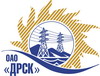 Открытое Акционерное Общество«Дальневосточная распределительная сетевая  компания»ПРОТОКОЛрассмотрения заявокСпособ и предмет закупки: открытый электронный запрос предложений:Лот 1  «Масла и смазки для автомобильной и спец. техники (АЭС)» для филиала ОАО «ДРСК» «Амурские электрические сети»;лот 2 «Масла и смазки для автомобильной и спец. техники (ПЭС)» для филиала ОАО «ДРСК» «Приморские электрические сети»;лот 3 «Масла и смазки для автомобильной и спец. техники (ХЭС СП ЦЭС)  для филиала ОАО «ДРСК» «Хабаровские электрические сети»;лот 4 «Масла и смазки для автомобильной и спец. техники (ХЭС СП СЭС)» для филиала ОАО «ДРСК» «Хабаровские электрические сети»;лот 5 «Масла и смазки для автомобильной и спец. техники (ЮЯЭС)» для филиала ОАО «ДРСК» «Южно-Якутские электрические сети».	Закупка проводится согласно ГКПЗ 2014г. раздела  4.2 № 211 лот 1,2,3,4,5  на основании указания ОАО «ДРСК» от  17.11.2014 г. № 302.Планируемая стоимость закупки в соответствии с ГКПЗ: Лот № 1 – 4 197 654,00  рублей без учета НДС;Лот № 2 – 3 164 369,00 руб. без учета НДС;Лот № 3 – 1 542 565,00 руб. без учета НДС;Лот № 4 – 876 913,00 руб. без учета НДС;Лот № 5 - 532 193,00 руб. без учета НДС.Форма голосования членов Закупочной комиссии: очно-заочная.ПРИСУТСТВОВАЛИ: ____ членов постоянно действующей Закупочная комиссия 2-го уровня.ВОПРОСЫ, ВЫНОСИМЫЕ НА РАССМОТРЕНИЕ ЗАКУПОЧНОЙ КОМИССИИ: Об отклонении предложения  ООО «Центр смазок»  г. Москва, ул. Искры, 31 (лот № 1,2,3,4,5).Об отклонении предложения  ООО «ТД «ЭНЕРОН»  г. Челябинск, ул. Енисейская, 37 (лот № 1,2,3,4,5).О признании предложений соответствующим условиям закупки.О предварительной ранжировке предложений.О проведении переторжки.ВОПРОС 1 «Об отклонении предложения  ООО «Центр смазок»  г. Москва, ул. Искры, 31 (лот № 1,2,3,4,5)ОТМЕТИЛИ:Предложение Участника ООО «Центр смазок»  г. Москва, ул. Искры, 31 (лот № 1,2,3,4,5) содержит достаточные для отклонения причины, заключающиеся в несоответствии предложения требованиям Закупочной документации, а именно требованиям пункта 2.6.7 Закупочной документации - общая стоимость Предложения Участника не соответствует последней Ставке Участника на ЭТП. Предлагается отклонить данное предложение от дальнейшего рассмотрения.ВОПРОС 2 «Об отклонении предложения  ООО «ТД «ЭНЕРОН»  г. Челябинск, ул. Енисейская, 37 (лот № 1,2,3,4,5)ОТМЕТИЛИ:Предложение Участника ООО «ТД «ЭНЕРОН»  г. Челябинск, ул. Енисейская, 37 (лот № 1,2,3,4,5) содержит достаточные для отклонения причины, заключающиеся в несоответствии предложения требованиям Закупочной документации, а именно требованиям пункта 2.6.7 Закупочной документации - общая стоимость Предложения Участника не соответствует последней Ставке Участника на ЭТП. Предлагается отклонить данное предложение от дальнейшего рассмотрения.ВОПРОС 3 «О признании предложений соответствующими условиям закупки»ОТМЕТИЛИ:Предложения ООО «АвтоТехСнаб»  г. Хабаровск, ул. Автономная, 12 (лот № 1), ООО «Ви Би Эс» г. Хабаровск, ул. Окружная, 16  (лот № 1,2,3,4,5),  ООО «Ойл Групп» г. Благовещенск, ул. 50 лет Октября, 108/2  (лот № 1),  ООО «Промтендер» г. Нижний Новгород, ул. Студеная, 37 (лот № 1,2,3,4,5), ЗАО «Техсервис-Хабаровск» г. Хабаровск, пер Камышовый, 15 (лот № 3, 4), ООО «Промис» г. Владивосток, ул. О.Кошевого, 1а (лот № 2)  признаются удовлетворяющим по существу условиям закупки. Предлагается принять данные предложения к дальнейшему рассмотрению.ВОПРОС 4 «О предварительной ранжировке предложений»ОТМЕТИЛИ:В соответствии с требованиями и условиями, предусмотренными извещением о закупке и Закупочной документацией, предлагается предварительно ранжировать предложения следующим образом:ВОПРОС 5 «О проведении переторжки»ОТМЕТИЛИ:Учитывая результаты экспертизы предложений Участников закупки Закупочная комиссия полагает целесообразным проведение переторжки. РЕШИЛИ:Отклонить предложение Участника ООО «Центр смазок»  г. Москва, ул. Искры, 31 (лот № 1,2,3,4,5)  поскольку выявленные несоответствия являются существенными и достаточными для отклонения заявки от дальнейшего участия в Закупочной процедуре. Отклонить предложение Участника ООО «ТД «ЭНЕРОН»  г. Челябинск, ул. Енисейская, 37 (лот № 1,2,3,4,5)поскольку выявленные несоответствия являются существенными и достаточными для отклонения заявки от дальнейшего участия в Закупочной процедуреПризнать предложения ООО «АвтоТехСнаб»  г. Хабаровск, ул. Автономная, 12 (лот № 1), ООО «Ви Би Эс» г. Хабаровск, ул. Окружная, 16  (лот № 1,2,3,4,5),  ООО «Ойл Групп» г. Благовещенск, ул. 50 лет Октября, 108/2  (лот № 1),  ООО «Промтендер» г. Нижний Новгород, ул. Студеная, 37 (лот № 1,2,3,4,5), ЗАО «Техсервис-Хабаровск» г. Хабаровск, пер Камышовый, 15 (лот № 3, 4), ООО «Промис» г. Владивосток, ул. О.Кошевого, 1а (лот № 2) соответствующими условиям закупки.Утвердить предварительную ранжировку предложений Участников.Провести переторжку.Пригласить к участию в переторжке участников ООО «АвтоТехСнаб»  г. Хабаровск, ул. Автономная, 12 (лот № 1), ООО «Ви Би Эс» г. Хабаровск, ул. Окружная, 16  (лот № 1,2,3,4,5),  ООО «Ойл Групп» г. Благовещенск, ул. 50 лет Октября, 108/2  (лот № 1),  ООО «Промтендер» г. Нижний Новгород, ул. Студеная, 37 (лот № 1,2,3,4,5), ЗАО «Техсервис-Хабаровск» г. Хабаровск, пер Камышовый, 15 (лот № 3, 4), ООО «Промис» г. Владивосток, ул. О.Кошевого, 1а (лот № 2)Определить форму переторжки: заочная.Назначить переторжку на 10.12.2014 в 11:00 час. (благовещенского времени).Место проведения переторжки: ОАО «ДРСК» Благовещенск, ул. Шевченко 28, каб. 244Техническому секретарю Закупочной комиссии уведомить участников, приглашенных к участию в переторжке о принятом комиссией решении.№ 84/МЭ-Р               город  Благовещенск«09» декабря 2014Наименование участниковЦена предложения, руб. без НДСМесто в предварительной ранжировкеНеценовая предпочтительность (в баллах на балльной шкалеот 3до 5)Лот 1  «Масла и смазки для автомобильной и спец. техники (АЭС)» для филиала ОАО «ДРСК» «АЭС»Лот 1  «Масла и смазки для автомобильной и спец. техники (АЭС)» для филиала ОАО «ДРСК» «АЭС»Лот 1  «Масла и смазки для автомобильной и спец. техники (АЭС)» для филиала ОАО «ДРСК» «АЭС»Лот 1  «Масла и смазки для автомобильной и спец. техники (АЭС)» для филиала ОАО «ДРСК» «АЭС»ООО «Ви Би Эс»г. Хабаровск, ул. Окружная, 161 899 446,23  13,00ООО «АвтоТехСнаб»г. Хабаровск, ул. Автономная, 121 930 458,00  23,00ООО «Ойл Групп»г. Благовещенск, ул. 50 лет Октября, 108/22 399 128,2133,00ООО «Промтендер»г. Нижний Новгород, ул. Студеная, 373 071 956,49  43,00лот 2 «Масла и смазки для автомобильной и спец. техники (ПЭС)» для филиала ОАО «ДРСК» «ПЭС»лот 2 «Масла и смазки для автомобильной и спец. техники (ПЭС)» для филиала ОАО «ДРСК» «ПЭС»лот 2 «Масла и смазки для автомобильной и спец. техники (ПЭС)» для филиала ОАО «ДРСК» «ПЭС»лот 2 «Масла и смазки для автомобильной и спец. техники (ПЭС)» для филиала ОАО «ДРСК» «ПЭС»ООО «Ви Би Эс»г. Хабаровск, ул. Окружная, 161 687 377,55  13,00ООО «Промис»г. Владивосток, ул. О.Кошевого, 1а2 083 704,37  23,00ООО «Промтендер»г. Нижний Новгород, ул. Студеная, 372 797 755,75  33,00лот 3 «Масла и смазки для автомобильной и спец. техники (ХЭС СП ЦЭС)  для филиала ОАО «ДРСК» «ХЭС»лот 3 «Масла и смазки для автомобильной и спец. техники (ХЭС СП ЦЭС)  для филиала ОАО «ДРСК» «ХЭС»лот 3 «Масла и смазки для автомобильной и спец. техники (ХЭС СП ЦЭС)  для филиала ОАО «ДРСК» «ХЭС»лот 3 «Масла и смазки для автомобильной и спец. техники (ХЭС СП ЦЭС)  для филиала ОАО «ДРСК» «ХЭС»ООО «Ви Би Эс»г. Хабаровск, ул. Окружная, 16805 295,12  13,00ЗАО «Техсервис-Хабаровск»г. Хабаровск, пер Камышовый, 151 097 106,47  23,00ООО «Промтендер»г. Нижний Новгород, ул. Студеная, 371 271 949,15  33,00лот 4 «Масла и смазки для автомобильной и спец. техники (ХЭС СП СЭС)» для филиала ОАО «ДРСК» «ХЭС»лот 4 «Масла и смазки для автомобильной и спец. техники (ХЭС СП СЭС)» для филиала ОАО «ДРСК» «ХЭС»лот 4 «Масла и смазки для автомобильной и спец. техники (ХЭС СП СЭС)» для филиала ОАО «ДРСК» «ХЭС»лот 4 «Масла и смазки для автомобильной и спец. техники (ХЭС СП СЭС)» для филиала ОАО «ДРСК» «ХЭС»ООО «Ви Би Эс»г. Хабаровск, ул. Окружная, 16589 281,36  13,00ЗАО «Техсервис-Хабаровск»г. Хабаровск, пер Камышовый, 15708 165,74  23,00ООО «Промтендер»г. Нижний Новгород, ул. Студеная, 37847 954,6433,00лот 5 «Масла и смазки для автомобильной и спец. техники (ЮЯЭС)» для филиала ОАО «ДРСК» «ЮЯЭС»лот 5 «Масла и смазки для автомобильной и спец. техники (ЮЯЭС)» для филиала ОАО «ДРСК» «ЮЯЭС»лот 5 «Масла и смазки для автомобильной и спец. техники (ЮЯЭС)» для филиала ОАО «ДРСК» «ЮЯЭС»лот 5 «Масла и смазки для автомобильной и спец. техники (ЮЯЭС)» для филиала ОАО «ДРСК» «ЮЯЭС»ООО «Ви Би Эс»г. Хабаровск, ул. Окружная, 16418 940,68  13,00ООО «Промтендер»г. Нижний Новгород, ул. Студеная, 37520 550,85  23,00Ответственный секретарь Закупочной комиссии  2 уровня ОАО «ДРСК»____________________О.А. МоторинаТехнический секретарь Закупочной комиссии  2 уровня ОАО «ДРСК»____________________Е.Ю. Коврижкина